CAMARA MUNICIPAL DE SANTA BRANCASECRETARIA DE FINANÇAS - CNPJ.01.958.948/0001-17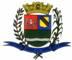 PCA AJUDANTE BRAGA 108 CENTRO SANTA BRANCAData: 18/01/2017 16:04:08Transparência de Gestão Fiscal - LC 131 de 27 de maio 2009 Sistema CECAM (Página: 1 / 1)Empenho	Processo	Fornecedor	Descrição	Mod. Lic.	Licitação	Valor Empenhado	Valor Liquidado	Valor PagoMovimentação do dia 09 de Dezembro de 201601.00.00 - PODER LEGISLATIVO01.01.00 - CAMARA MUNICIPAL01.01.00 - CAMARA MUNICIPAL 01.01.00.01.000 - Legislativa 01.01.00.01.31 - Ação Legislativa01.01.00.01.31.0001 - MANUTENÇÃO DA CAMARA 01.01.00.01.31.0001.2001 - MANUTENÇÃO DA CAMARA01.01.00.01.31.0001.2001.33903024 - MATERIAL PARA MANUTENÇÃO DE BENS IMÓVEIS 01.01.00.01.31.0001.2001.33903024.0111000 - GERALMODALIDADES DE LICITAÇÃOCO-C - CONVITE / COMPRAS/SERVIÇOSCONC - CONCURSO PÚBLICOCO-O - CONVITE / OBRASCP-C - CONCORRÊNCIA PUBLICA / COMPRAS/SERVIÇOSCP-O - CONCORRÊNCIA PUBLICA / OBRASDISP - DISPENSAIN-G - INEXIGIBILIDADEIS-C - ISENTO DE LICITAÇÕES / COMPRAS/SERVIÇOSIS-O - ISENTO DE LICITAÇÕES / OBRASPR-E - PREGAO ELETRÔNICOPR-G - PREGAO PRESENCIALTP-C - TOMADA DE PREÇOS / COMPRAS/SERVIÇOSTP-O - TOMADA DE PREÇOS / OBRASSANTA BRANCA, 09 de Dezembro de 2016EVANDRO LUIZ DE MELO SOUSA1SP147248/0-8CHEFE DA COORD FINANCEIRA3490/0435 - INDUSTRIA DE ARTEF DE CIMENTO JC EI, bacia c caixa aclopada branca, parafusos p wc 10mm, anel de vedação cera, engateDISPENSA D/0736,00736,00736,00flexivel 40cm, acento almofadado, rolo de cabo flexivel 4mm01.01.00.01.31.0001.2001.33903916 - MANUTENÇÃO E CONSERVAÇÃO DE BENS IMÓVEIS01.01.00.01.31.0001.2001.33903916 - MANUTENÇÃO E CONSERVAÇÃO DE BENS IMÓVEIS01.01.00.01.31.0001.2001.33903916 - MANUTENÇÃO E CONSERVAÇÃO DE BENS IMÓVEIS01.01.00.01.31.0001.2001.33903916 - MANUTENÇÃO E CONSERVAÇÃO DE BENS IMÓVEIS01.01.00.01.31.0001.2001.33903916.0111000 - GERAL01.01.00.01.31.0001.2001.33903916.0111000 - GERAL01.01.00.01.31.0001.2001.33903916.0111000 - GERAL3500/0403 - FABIO ROZENDO CARDOSO, refere -se aos serviços de retiradas e assentamentos de 2 vasos sanitarios  nos banheiros, refere -se aos serviços de retiradas e assentamentos de 2 vasos sanitarios  nos banheirosDISPENSA D/01.480,001.480,001.480,00femininos , desintupimentos de esgoto e encanamento de agua, serviços de manutençãono quadro de dijuntores e manutenção troca de fios na parte eletri  ca no forro do predio dano quadro de dijuntores e manutenção troca de fios na parte eletri  ca no forro do predio daSUBTOTALcamara------------------------------------------------------------------2.216,002.216,002.216,00TOTAL------------------------------------------------------------------2.216,002.216,002.216,00